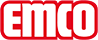 emco BauRevêtement de propreté OUTDOORTypeOUTDOORPour une mise en œuvre en extérieurRevêtementTuft 5/32"Fibres100% polyamidesupportRembourrage polyestersous-couchegomme épaissePoids des fibres600 g/m²Poids total (g/m²)3200 g/m²Hauteur totale (mm)8 mmcomportement au feuCfl-s1Résistance à l'abrasionDS (EN 13893)CertificatsConformité CE - EN 14041 (uniquement pour les rouleaux)ColorisanthracitebrunrougeRésistance des coloris à la lumière ISO 105 BO2≥7Résistance des coloris à l'abrasion ISO 105 X 12≥4Résistance des coloris à l'eau ISO 105 E01≥4Réduction bactérienne EHEC ASTM-e214922,4 %Réduction bactérienne staphylocoque doré ASTM-e214917,3 %Réduction bactérienne pneumonie klebsellia ASTM-e21499,8 %Disponible en rouleauxlargeur 100 cm (lisière incluse)200 cm de large (lisière incluse)Disponible au format tapis60 x 90 cm (lisière incluse)90 x 150 cm (lisière incluse)Caractéristique produitrétention des salissures et humiditéMarqueemcoCotesLargeur: ….... MLongueur:…. mcontactemco Benelux B.V. Divisie Bouwtechniek Veldrijk 2 8530 Harelbeke / BE Tel. (+32) 056 224 978 bouwtechniek@benelux.emco.de www.emco-bau.com